                                                                                                                               ПРОЕКТ 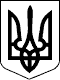    ВЕЛИКОСЕВЕРИНІВСЬКА СІЛЬСЬКА РАДА
КІРОВОГРАДСЬКОГО РАЙОНУ КІРОВОГРАДСЬКОЇ ОБЛАСТІТРИНАДЦЯТА  СЕСІЯ ВОСЬМОГО СКЛИКАННЯРІШЕННЯвід  квітня 2018року                                                                                 № с. Велика СеверинкаПро затвердження порядкуденного XIV  сесії  VIII скликання	Відповідно до ст. ст. 26,42 Закону України «Про місцеве самоврядування в Україні»,  СІЛЬСЬКА РАДА ВИРІШИЛА:Затвердити наступний порядок денний  XIV   сесії VIІІ скликання:1. Про затвердження порядку денного XIV  сесії VIII скликання.        2. Про внесення змін до рішення сесії від 22 грудня 2017 року № 286 «Про затвердження Програми «Соціальний автобус» на території об’єднаної громади на 2018 рік»         3. Про продаж права оренди на конкурентних засадах (земельних торгах)у с. Підгайці, які виставлятимуть на земельні торги окремим лотом        4. Про затвердження технічної  документації із землеустрою  щодо інвентаризації.        5. Інші питання.Сільський голова							С.ЛЕВЧЕНКО